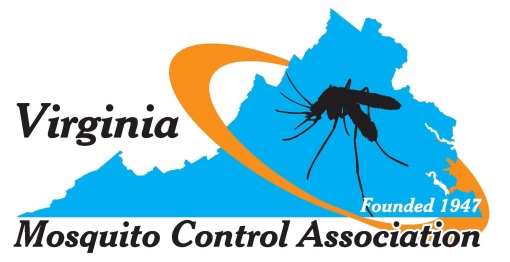  Guidelines to 2019-2020 Student Poster Competition in Vector Borne SciencesVirginia Mosquito Control Association is holding our fourth annual student poster competition during the 2020 VMCA conference held January 28-30 in Virginia Beach, Virginia. PrizesFirst place poster will receive:$500 – Presented during the awards ceremony at the VMCA annual meeting on January 29, 2020Opportunity to give an oral presentation on your research at the 2020 VMCA annual meeting.  1st place winner will be expected to attend the VMCA meeting on January 29, 2020.  During this day they will give a 20 minute presentation on their poster (time includes questions), accept their reward during the lunch banquet, and attend a Q & A poster session, if applicable.  Top five posters (including first place) will receive:Free registration to the 2020 VMCA annual meetingOpportunity to participate in a poster session where you can discuss your poster one on one with conference attendees.Deadline and Submission Procedures Deadline for poster submission will be December 2, 2019.  Email containing PDF of poster and submission form should be received no later than 11:59pm on the due date.  Submitting your poster earlier than the deadline is encouraged.  If a submission does not follow the instructions contained in this document, resubmissions will not be accepted after the deadline. Poster submissions should be emailed to:  VirginiaMosquito@Gmail.com If file size is too large to send through email, you can send a link to your poster using DropBox or Google Drive.Email should contain the following attachments: 2019-2020 Submission form (found on Student Competition Committee webpage) fully filled outPDF version of the poster (PDF file should be set to size/dimensions specified for printing).  Each poster must be 48 inches wide x 36 inches high (121.9 cm x 91.4 cm).  The PDF file of the poster must be set to these dimensions for printing.  Posters will be graded during the months of November and December with winners being selected and notified by the first of January.  VMCA will print all valid posters to be displayed at the annual VMCA meeting.  These will be standard prints with standard colors and no glossy finishes or lamination.  If you wish to print your own poster for display at the meeting, you are encouraged to do so but at your own expense.  If you print your own poster, it must be the same version and size as the one graded.  Submissions Involving Past Years VMCA Poster Competitions Studies and WinnersFirst place winners from past VMCA Poster Competitions will be permitted to submit a poster for the current competition only if the poster is focused on a different study from their awarded poster.Studies presented in past years’ poster competitions may be the focus of a newly submitted poster, but only if they meet the following criteria:All submitted posters must be original pieces of work.  Submitted posters may incorporate data from previous VMCA Student Competition submissions but all entries must contain additional data that has been analyzed, results, and newly worded conclusions. Poster elements (e.g. write-ups, graphs, design, etc.) should be unique to the current submission.  Entries containing identical elements from past submissions will be rejected. Plagiarism of past submissions (even from the same author) will result in a rejection of the poster from the competition.Rules and Guidelines of Poster CompetitionPosters must reflect original research by the authors of the poster (poster should be submitted by a single primary author).  Research projects must test a stated hypothesis and stress a purpose or need mentioned within the poster.Research projects must be complete or nearly complete with sufficient levels of data collected and analyzed to help support your findingsAcceptable topics of posters include: All areas of vector-borne sciences: (acceptable examples below but not to be limited to)Vector borne diseasesArthropod vectorsSurveillance methods Pesticides, repellants, or control methods Diagnostic or laboratory methodsThere will be no separate sections for the competition (e.g., topic of poster, graduate students versus undergraduate students, etc.)Only students currently enrolled in a degree program from a Virginia accredited college or university during the fall semester of 2019 will be eligible.Posters will be judged solely on the presentation of the poster itself.  Any verbal or written communication with the judges will not be included in the grading of the posters.  Each poster will be judged independently by three judges that have been pre-selected by the VMCA student competition committee.   Posters will be evaluated in the following areas:Scientific Content (65%) – Each section should be unique, informative, expressed clearly and concisely, free of grammatical errors, appropriately titled, and all information should be pertinent to the study.Title (5 points) – Should be a short, comprehensible, and a complete representation of the work.Abstract (10 points) – Maximum of 250 words: Should include a synopsis of the study with purpose, design, results, and conclusion.Content (50 points): The following sections should be included:Introduction and background with appropriate literature citedStudy’s objectives, hypothesis, and/or research questionMaterials and methodsResults Discussion/future directionsPoster Display (35%)Organization (15 points)Order of information, minimum redundancy, flow from one section to anotherUse of space, color, and sizes of sections Text, Figures, and Tables (20 points)Legible text size and appropriate color contrast with background colors Ability to be understood, effective use of figures and tablesIn the event of a tie or discrepancy in scores, the judges will meet with the VMCA Student Competition Committee for a resolution.  Any poster not meeting the requirements stated above will be ineligible for the 2019-2020 VMCA competition.  Document edited 7/11/2019